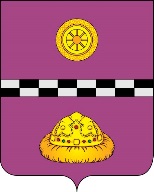 ПОСТАНОВЛЕНИЕот 28 мая 2021 г.    	                  № 207 О внесении дополнения в постановление администрации муниципального района «Княжпогостский» от 19.03.2021№ 97 «О мероприятиях по исполнению наказанияв виде обязательных и исправительных работна территории муниципального района «Княжпогостский»В соответствии со статьями 25, 39 Уголовно-исполнительного кодекса Российской Федерации на основании поступившего ходатайства Федерального казенного учреждения уголовно-исполнительная инспекция филиал по Княжпогостскому районуПОСТАНОВЛЯЮ:1. Внести в постановление администрации муниципального района «Княжпогостский» от 19.03.2021  № 97 «О мероприятиях по исполнению наказания в виде обязательных и исправительных работ на территории муниципального района «Княжпогостский» (далее - постановление) следующее дополнение:1.1. Приложение № 3 «Перечень мест для отбывания наказания в виде исправительных работ на территории муниципального района «Княжпогостский» дополнить пунктом следующего содержания:«».2. Контроль за исполнением настоящего постановления возложить на  первого заместителя руководителя администрации муниципального района «Княжпогостский» М.В. Ховрина.3. Настоящее постановление вступает в силу с момента его принятия.Исполняющий обязанностируководителя администрации МР «Княжпогостский»	          М.В. Ховрин27.Индивидуальный предприниматель Швандар Любовь Александровна